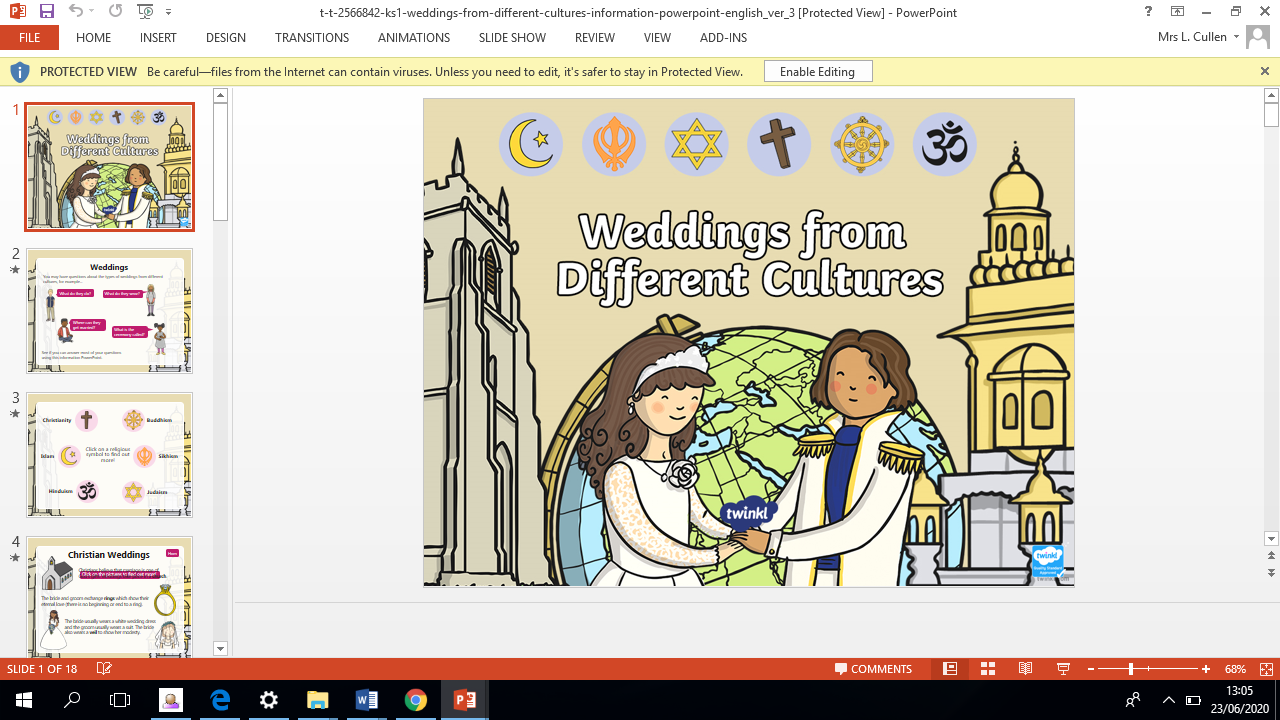 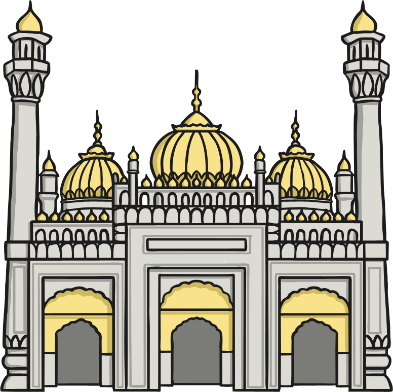 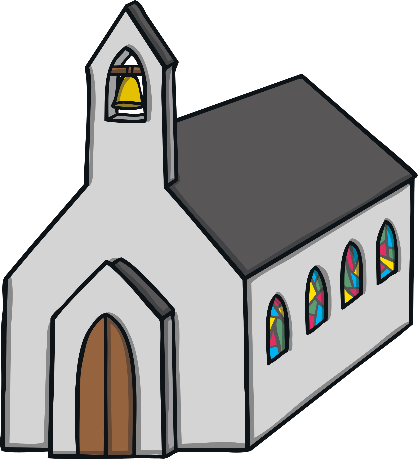 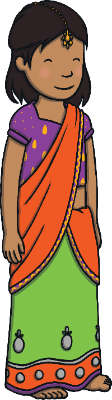 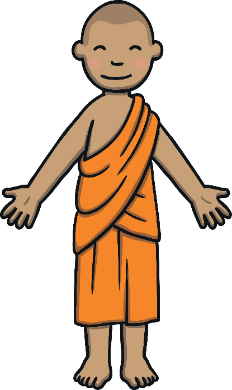 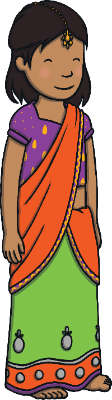 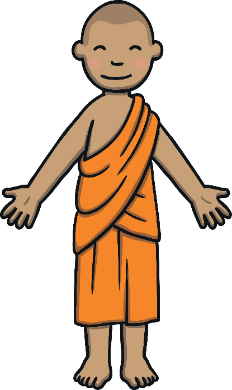 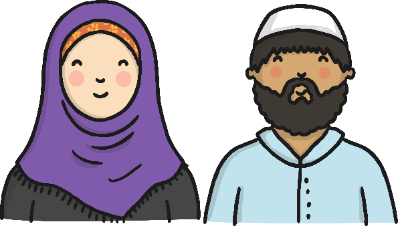 Emerging ExpectedExceedingTalk about what is special and of value about belonging to a group that is important to them (B2). Show an awareness that some people belong to different religions (B1).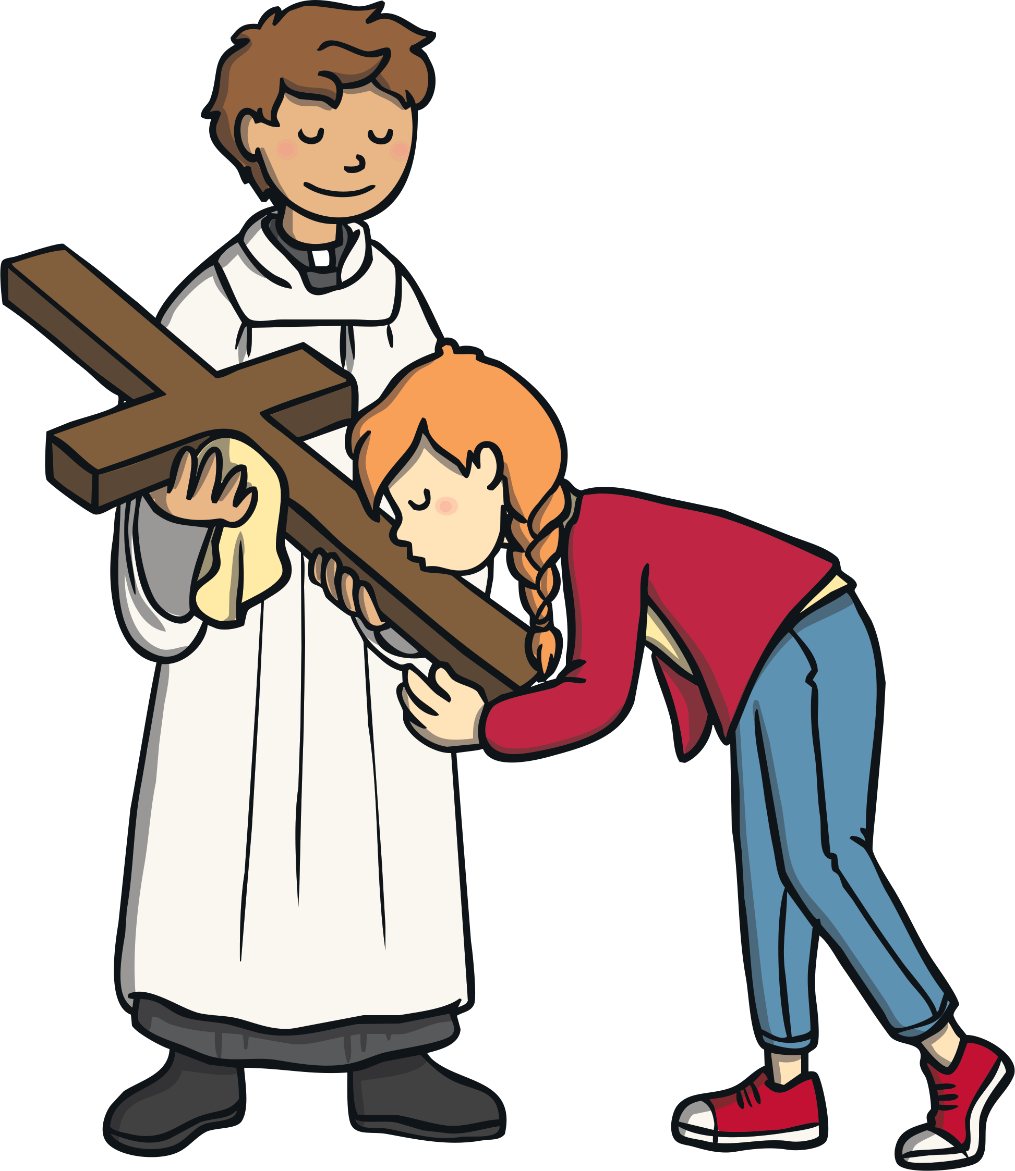 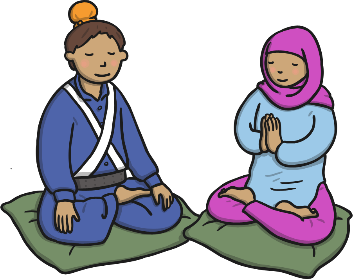 Recognise and name some symbols of belonging from their own experience, for Christians and at least one other religion, suggesting what these might mean and why they matter to believers (A3). Give an account of what happens at a traditional Christian infant baptism /dedication and suggest what the actions and symbols mean (A1). Identify two ways people show they belong to each other when they get married (A1). Respond to examples of co-operation between different people (C2)Give examples of ways in which believers express their identity and belonging within faith communities, responding sensitively to differences (B2). Identify some similarities and differences between the ceremonies studied (B3).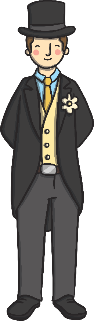 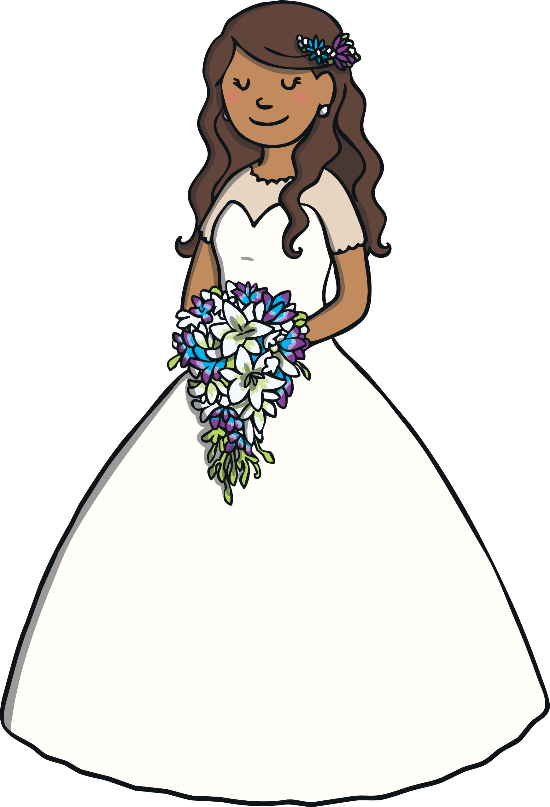 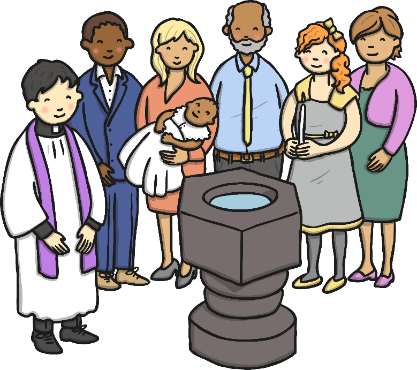 